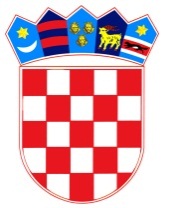            REPUBLIKA HRVATSKAOSJEČKO-BARANJSKA ŽUPANIJA            OPĆINA ŠODOLOVCI                    Općinsko vijećeKLASA: 021-05/19-01/URBROJ: 2121/11-19-1Šodolovci, 24. svibnja 2019.	Na temelju članka 33. Statuta Općine Šodolovci („Službeni glasnik“ Općine Šodolovci broj 03/09, 2/13, 7/16 i 4/18), sazivam17. SJEDNICU OPĆINSKOG VIJEĆAOPĆINE ŠODOLOVCIza srijedu, 29. svibnja 2019. godine u 20.00 sati u prostorijama Općine Šodolovci, u Šodolovcima, Ive Andrića 3, za koju predlažem slijedećiD n e v n i  r e d:Razmatranje i usvajanje zapisnika s 16. sjednice općinskog vijeća općine Šodolovci,Prijedlog Godišnjeg izvještaja o izvršenju Proračuna Općine Šodolovci za 2018. godinu,Razno.                                                                       PREDSJEDNIK OPĆINSKOG VIJEĆA:                                                                                                  Tomislav Starčević, v.r.